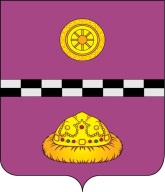 ПОСТАНОВЛЕНИЕот 27 июля 2023 г.										 №  307В соответствии с Федеральным законом от 06.10.2003 № 131-ФЗ «Об общих принципах организации местного самоуправления в Российской Федерации»,  Федеральным законом от 27.07.2010 №190-ФЗ «О теплоснабжении», приказом Министерства энергетики Российской Федерации от 12.03.2013 №103 «Об утверждении правил оценки готовности к отопительному периоду», Правилами и нормами технической эксплуатации жилого фонда, утвержденными постановлением Госстроя Российской Федерации от 27.09.2003 №170, в целях обеспечения устойчивого функционирования и своевременной подготовки и контроля объектов городского поселения Емва в осенне-зимний период 2023-2024 годовПОСТАНОВЛЯЮ:Изложить в новой редакции пункт 2 постановления администрации МР «Княжпогостский» от 27.06.2023 №266 «О создании комиссии по мониторингу выполнения мероприятий по подготовке объектов городского поселения Емва к работе в осенне-зимний период 2023 – 2024 годов» следующим образом:Создать комиссию при муниципальном казённом учреждении «Городское хозяйство» по мониторингу выполнения мероприятий по подготовке объектов городского поселения «Емва» к работе в осенне-зимний период 2023-2024 годов в следующем составе:Председатель комиссии:Булгаков Н.О. – Директор МКУ «Городское хозяйство»;Заместитель председателя комиссии:Котков И.С. – главный эксперт по вопросам ЖКХ МКУ «Городское хозяйство»;Члены комиссии:Федкович О.Н. – ведущий эксперт по благоустройству МКУ «Городское хозяйство»;Торлопова Н.В. – начальник Государственной жилищной инспекции по Княжпогостскому району (по согласованию);Суворов Н.А. – исполнительный директор АО «Княжпогостская тепло-энергетическая Компания» (по согласованию);Представитель Печорского управления Федеральной службы по экологическому, технологическому и атомному надзору Ростехнадзор (по согласованию).Разместить настоящее постановление на официальном сайте администрации городского поселения «Емва» и администрации муниципального района «Княжпогостский».Контроль за исполнением настоящего постановления возложить на заместителя руководителя администрации муниципального района «Княжпогостский» С.Е. Сакулину.Глава МР «Княжпогостский» -руководитель  администрации                                                                  А.Л. НемчиновО внесении изменений в постановление администрации МР «Княжпогостский» от 27.06.2023 №266 «О создании комиссии по мониторингу выполнения мероприятий по подготовке объектов городского поселения «Емва» к работе в осенне-зимний период 2023 – 2024 годов» 